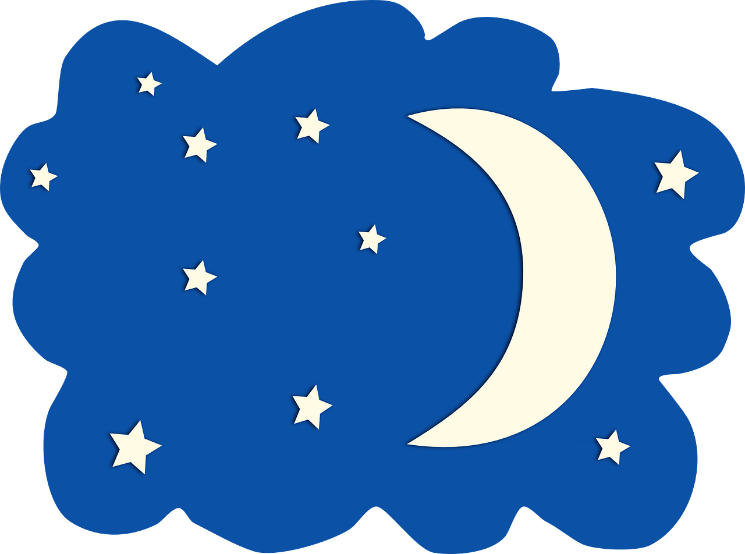 Participant Name:Participant Address:Participant Phone/email address:Please check one:   	I will be staying overnight at Car City		I will be participating as a “backseat driver”All participants (on-site or backseat drivers) will receive a free t-shirt for every $100 pledge Please indicate size: 	Group Name:Group Leader Name:Group Leader Phone/email address:Please list individuals participating in your group. No more than four per car please. Each car must have an on-site chaperone.  Vans may register more overnighters with chaperone.Chaperone Name:Chaperone Phone/email address:Participants:1.	 	2.	 	3.	 	4.	 	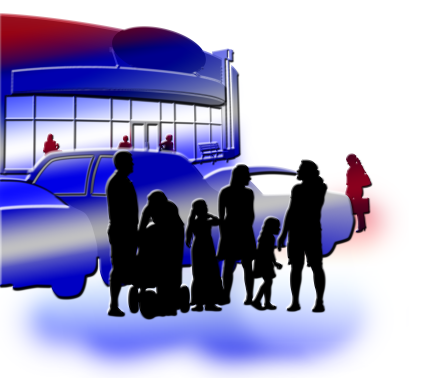 Parking “citation” fine money is due upon entry to CAR CITY. Checks may be made payable to Family Promise of Houston County (“Car City” in memo line). Individual pledge goal is $100. Prizes will be awarded for most individual and group pledge money raised.Please mail pledge forms and money to:Family Promise of Greater Houston CountyCAR CITY PO Box 8434  Warner Robins, GA 31095